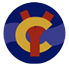 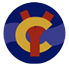 September / Medi 2017Dear ApplicantThank you for your interest in the post of Inclusion Centre Teacher at Ysgol Clywedog.Ysgol Clywedog is an 11-16 English medium community comprehensive school, situated on the western edge of Wrexham in attractive grounds with excellent facilities.   We are an inclusive school with 700 pupils on roll, including resourced provision for specific and moderate learning difficulties.  Good relationships are a feature of our school and we are committed to the development of the whole child.Our ethos is firmly based on respect, which is promoted in all aspects of school life.  The high quality of our pastoral care and our high expectations of students contribute to a happy and safe environment.  At Ysgol Clywedog we are proud of our students and they are proud of their school.We are very ambitious and pride ourselves on the culture of high expectations and high aspirations that is central to our ethos.  We expect every student to achieve their absolute best in their examinations and to involve themselves in the wider opportunities of school life.  Every child is encouraged from the start of their school life at Ysgol Clywedog to aim high and to believe that any future aspiration is possible.Work is currently being undertaken to prepare for the opening of Y Bwthyn, an Onsite Inclusion Centre. Y Bwthyn will be a facility for up to 10 KS3 and KS4 students who – for a variety of reasons, are finding it difficult to progress in mainstream education. The Y Bwthyn vision The Y Bwthyn process teaches students to see their place in Ysgol Clywedog and to recognise their value. Through this process, Y Bwthyn students discover their responsibilities and learn how to manage themselves. Y Bwthyn provides an opportunity for students to develop people skills as well as Literacy and Numeracy skills, alongside curriculum studies. Y Bwthyn also offers activities outside curriculum areas, to encourage development through creativity and experience. Y Bwthyn is an integrated and embedded part of the Ysgol Clywedog system. Y Bwthyn students do not ‘vanish’ for the duration of the programme; classroom teachers of an Y Bwthyn student understand that they have a role to play in that student’s eventual reintegration. Y Bwthyn objectivesStudents will learn how to manage disordered behaviour in order to return to the mainstream environment.Students should use time in Y Bwthyn to engage with topics set by curriculum teachers, either via Y Bwthyn staff or a subject teacher.Students could be given the opportunity to develop Literacy and Numeracy skills, allowing them to better access to the curriculum.In Y Bwthyn, we will offer customised packages designed to suit the needs of each individual student. A typical student’s package may begin with full emersion; with form time, social time and lessons spent in Y Bwthyn. The student’s progress will be monitored with daily target cards, with the student working alongside staff members to co-construct targets that address their individual areas of concern. Once the students are able to show (via the target cards) progress towards their aims, they choose which subject lessons they’d like to return to. The process will be repeated until the student has earned their timetable back. At this point, the student will continue to be monitored by a target card, returning to Y Bwthyn at the start and end of each day so that Y Bwthyn staff can access an overview of attainment. Our priority is to continue to improve the quality of teaching and learning and we therefore seek applications from enthusiastic and skilled teachers, who are able to teach across the age and ability range to GCSE.  Please do not hesitate to contact me at the school if you wish to discuss this post in more detail.I look forward to receiving your application in due course.Yours sincerelyMatthew VickeryHeadteacher / Pennaeth